臺北市性別平等辦公室 臺北市政府民政局 新聞稿發稿單位：性別平等辦公室、民政局人口政策科發稿日期：109年10月27日聯 絡 人：性平辦執行秘書鄭維鈞(1999轉2320，0937-253438)          人口政策科長吳重信(1999轉6258，0966590813)亞洲第一！臺北市簽署加入國際彩虹城市網絡！成為亞洲先驅 打造多元性別友善之都臺灣率亞洲之先，成為第一個同志婚姻合法化的國家，於推動性別平等方面享負國際盛名，而臺北市也成為亞洲第一，簽署加入國際彩虹城市，不只是友善城市的行銷，更落實對LGBTI平等與重視，為臺北市性別平等設下重要的城市里程碑。此次由臺北市長柯文哲市長簽署加入國際彩虹城市網絡（Rainbow Cities Network，簡稱RCN，https://www.rainbowcities.com/），經過RCN會員表決後，認同臺北市政府對性別平等政策推動的努力，成為國際間第31個會員城市，同時也是亞洲第一個加入該國際組織的城市。適逢10月31日邁入第18屆的同志大遊行也將於臺北市登場，此刻加入RCN，在性別人權推動上更別具意義，也盼能喚起亞洲各國城市一同響應。RCN於2012年由荷蘭政府倡議成立，以城市為主體，由共同參與城市之市長或副市長簽署「瞭解備忘錄」(Memorandum of Understanding, MOU)，既有16個國家（現以歐洲為主）共計30個城市會員（包括阿姆斯特丹、雷克雅維克、日內瓦、奧斯陸、柏林、巴塞隆納、科隆等，陸續新增中），目的在於促進各國地方政府之間相互交流經驗並協力合作，發展推動各項實質保障LGBTI社群的行政措施，以去除社會對LGBTI社群的歧視，積極保障其基本權益。臺北市政府長期關注並推動性別平等及多元性別友善政策，除了持續推動落實LGBTI權益，未來將與會員城市進行議題與政策交流，攜手營造多元性別友善之都！此次申請入會作業由性別平等辦公室和本府民政局共同主導，性別平等辦公室多年來陪伴市府局處推出各種保障同志權益的措施，例如同婚立法前市府員工可依註記申請家庭照顧假、喪假、婚假及陪產假；強化同志伴侶醫療代理權；修改社會住宅出租辦法納入同性伴侶，LGBT友善職場等，皆為全國首創。而本府民政局在市府長期擔任同志業務窗口，成立全國第一個同志業務聯繫會報、辦理同性伴侶註記及核發伴侶證、連續20年舉辦同志公民活動，並提供同志遊行相關資源協助。尤其2015年主動向司法院聲請同婚釋憲，並親上憲法法庭爭取同性結婚權利，促成我國去年完成同婚立法。市府的相關友善政策，也讓RCN很快接受臺北市政府提出的入會申請。為響應月底的同志大遊行，本府民政局同時也推出2020同志公民活動「來～我跟你說—晚輩圖產生器」，藉由活潑貼圖及暖心問候語製作讓長輩感受同志兒女的關心；另本府觀傳局則於市府前廣場繪製「彩虹起跑線」地景，並規劃設計「彩虹觀光巴士Tour」（即日起至10月30日）與「Color Taipei彩虹燈光投影秀」（10月29日至31日），並編製「乘著彩虹去旅行」同志景點介紹手冊與臺北旅遊網「臺北必遊」主題遊程。此外，遊行起點及終點均位於市府前廣場，主辦單位規劃了彩虹市集，預計將有超過80個友善店家及NGO攤位共襄盛舉。★「來！我跟你說—晚輩圖產生器」網址：https://helloeveryone.taipei/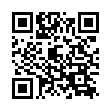 附件—彩虹城市網路 城市名單序號City(Nation)城市(國家)1Aarhus(Denmark)奧胡斯(丹麥)2Amsterdam(Netherlands)阿姆斯特丹(荷蘭)3Barcelona (Spain)巴塞隆納(西班牙)4Bergen (Norway)卑爾根(挪威)5Berlin (Germany)柏林(德國)6Bern (Switzerland)伯恩(瑞士)7Bruges (Belgium)布魯日(比利時)8Brussels Capital Region (Belgium)布魯塞爾-首都大區(比利時)9City of Reykjavík(Ísland)雷克雅維克(冰島)10Cologne (Germany)科隆(德國)11Cork(Ireland)科克(愛爾蘭)12Esch-sur Alzette (Luxembourg)阿爾澤特河畔埃施(盧森堡)13Frankfurt am Main(Germany)法蘭克福(德國)14Geneva (Switzerland)日內瓦(瑞士)15Ghent (Belgium)根特(比利時)16Hamburg (Germany)漢堡(德國)17Hanover (Germany)漢若威(德國)18Kotor (Montenegro)柯托爾(蒙特內哥羅共和國)19Leuven (Belgium)魯汶(比利時)20Ljubljana (Slovenia)盧比安納(斯洛維尼亞)21Mannheim (Germany)曼海姆(德國)22Mexico City (Mexico)墨西哥市(墨西哥)23Munich (Germany)慕尼黑(德國)24Nuremberg (Germany)紐倫堡(德國)25Oslo (Norway)奧斯陸(挪威)26Paris (France)巴黎(法國)27Rotterdam (Netherlands)鹿特丹(荷蘭)28São Paulo (Brazil)聖保羅(巴西)29Vienna (Austria)維也納(奧地利)30Zurich (Switzerland)蘇黎世(瑞士)